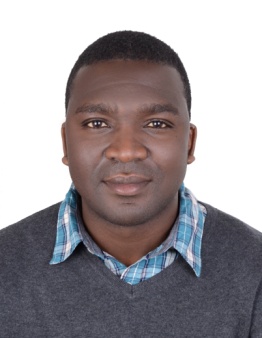 JOHN JOHN.367275@2freemail.com CAREER OBJECTIVESTo be in a career building organization that provides opportunities for career advancement in order to develop strong relationship and enhancing new skills.SKILLS, INTERESTS, AND COMPETENCEExcellent analytical and problem solving skills.Good interpersonal and communication skills.A fast learner with adaptation of situations, challenges and or environment. A pleasant personality, well groomed and a team player.Computer literatePERSONAL DETAILSDate of birth	: 25 August 1985Gender 		: MaleMarital status	: Single		Visa status	: Employment visaVisa expiry	: 29 October 2018Nationality	: MalawianWORKING EXPERIENCECompany       	:  OCS facilities managementLocation	: Valiant HospitalDate 		: July 2016 up to date                Designation	: Housekeeping Team leaderDuties and responsibilities;Ensuring staff deliver cleaning services safely and in accordance with specific task instructions.Ensure all housekeeping staff wears Personal Protective Equipment (PPE) as instructed and work assignments are completed in a safe manner.Ensure work assignments are completed within the specified time frame.Take the necessary instructions regarding housekeeping operations.Ensuring daily briefings to staff are been done.Maintain discipline of all housekeeping staff within remit and area of responsibility.Respond efficiently and effectively to all housekeeping related incidents.Mentoring  all direct reports, identify and correct areas for improvementCommunicating with staff on all business and operational related information.Conducting Health and Safety inspection as required.Company	: Mab Facilities Management LLCLocation	: The Dubai Mall (Reel Cinema, Kidzania) Date		: July 2014 to July 2016Designation	: Housekeeping AttendantDuties and responsibilities:Maintaining the cleanliness of the cinemas as whole.Attending to customers requests and assisting them whenever necessary.Assisting customers by giving them directions to their desired destination within cinema premises.Assisting the protocol when screens are closed.Cleaning of the cinema halls.Attending kids and any duties as assignedDate		: Feb 2013 – March 2014Company	: Japanese Tobacco Ltd (Malawi)Designation	: Assistant clerkDuties and responsibilities:Checking of reports from sales department.Compiling of reports as requested by accounts department.Collection of reports from company branches.Research for projects of the manager.Date 		:  April 2008 – December 2012Company	: Safe-Tech Ltd (Malawi)Designation	: Security GuardDuties and Responsibilities:To listen and  respond quickly and correctly during crisisObserving, checking, monitoring and  reportingMaintain order among peopleClearly visible at all times while on duty.ACADEMIC QUALIFICATION: 
Malawi school Certificate of Education at Lilongwe High school in 2005TRAINING ATTENDEDBritish Institute of Cleaning science (BICSc) In Housekeeping – 2015EMAAR under The Dubai Mall in Customer Service - 2015HOBBIESTravelling and sight seeingWatching and playing football REFEREESReferees are available upon request.I hereby declare that the above stated information is true and correct to the best of my knowledge and ability.